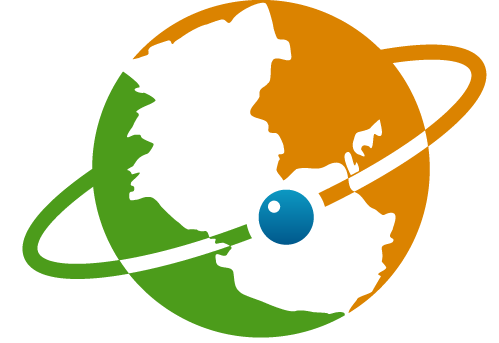 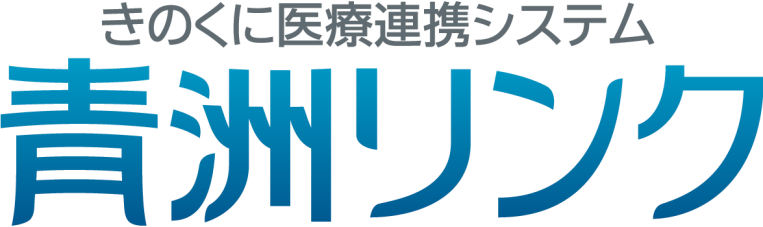 災害に備えた医療情報保管および保管された医療情報の利用についてのお知らせ当院は、災害等に備え、患者さんの大切な診療情報を安全対策がされた外部のデータセンターに保管しております。（血液検査などの検体検査情報のある患者さんのみ）災害時以外にも、治療に必要な場合は、患者さんから同意をいただいた上で、青洲リンク参加医療機関で患者さんの診療情報を相互に参照し診療に使用することとしています。　診療情報の保管を希望されない場合は、下記問合せ先までご連絡ください。患者さんの要望により、いつでも保管を取りやめたり、あらためて保管を行ったりすることができます。　なお、青洲リンクについて患者さんが負担する手数料は無料です。ご理解とご協力のほど、よろしくお願いいたします。（医療機関の長の役職名）例）院長青洲リンクに関する問合せ先（各医療機関様で記載して下さい）例）○○医院　○○○-○○○-○○○○